BRITISH BUTTERFLIESPEACOCK, SMALL TORTOISESHELL, PAINTED LADY, COMMA, RED ADMIRAL, PURPLE EMPEROR, WHITE ADMIRAL, SILVERWASHED FRITILLARY, GATE KEEPER, MEADOW BROWN, RINGLET, WALL BROWN, ORANGETIP, MARBLED WHITE, SMALL WHITE, BRIMSTONE, SMALL COPPER, BROWN ARGUS, CHALKHILL BLUE, HOLLY BLUE, PURPLE HAIRSTREAK, DINGY SKIPPER, COMMON BLUEPeacockSmall TortoiseshellPainted LadyComma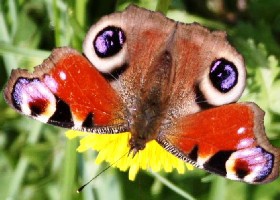 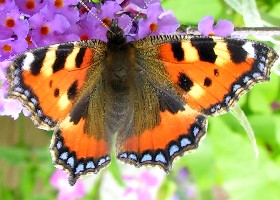 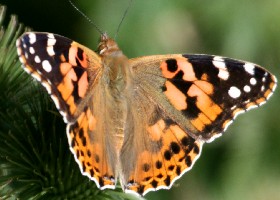 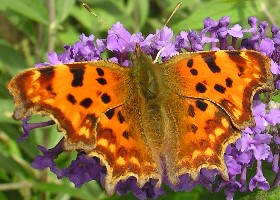 Red AdmiralWhite AdmiralPurple Emperor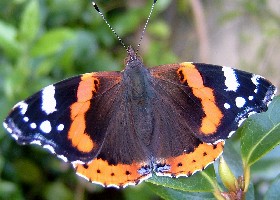 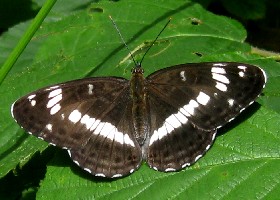 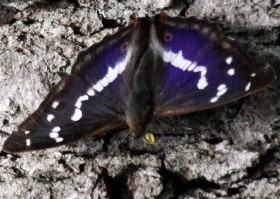 Silver-washed Fritillary mGatekeeper (m)Meadow Brown (m)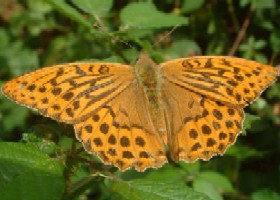 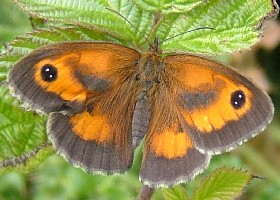 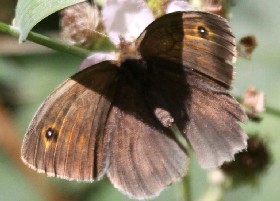 RingletWall BrownMarbled WhiteOrange Tip (m)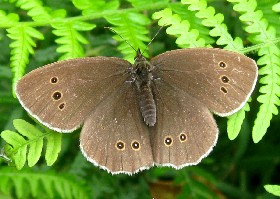 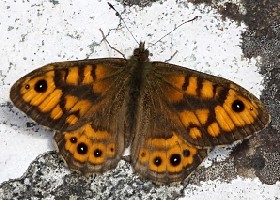 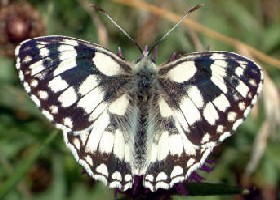 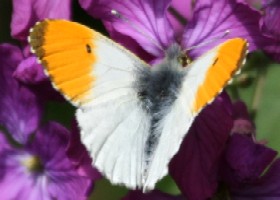 Small White (m)Brimstone (m)Small CopperCommon Blue (m)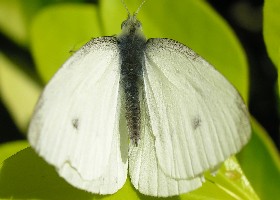 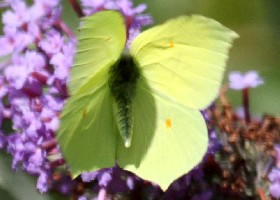 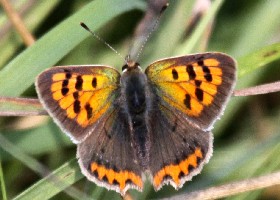 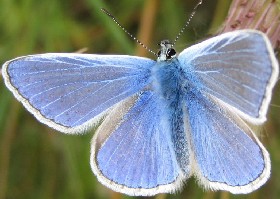 )Brown Argus (f))Chalkhill Blue (m))Holly Blue (f)Purple HairstreakDingy Skipper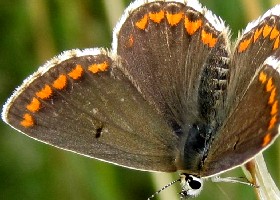 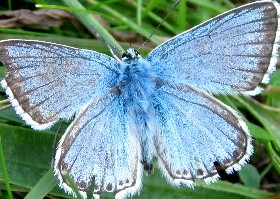 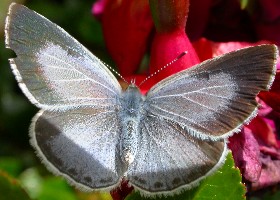 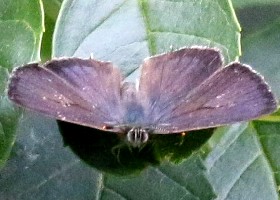 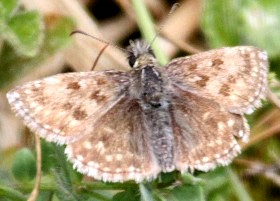 STOREDADMIRALIPHYUNMALXFBAMBHJKMLPQUESEETIHWLLAMSKTEATIMEATHONACBXZWVTHRERSHAGLYHNMKLWCDWQUTAVCWIECMODEULBNOMMOCHAEVWLXVNMZQABORFBTTHNCVMERBQULBVXDZMLSWBGHNOSKIPMVAXDQBYUMAUILTBERCPURPLEHAIRSTREAKECDCERWEIBNMTERTQRGHBOGHRTYUOLOVERMFAPOQURBBNMWRTWIYTPGWESTWSIFGIOYHKLINKMAHCVPNNDFZCTTXWRSTYUNEMNTRWHAEIFSCVERYOEMWELCONDESPWINRREDVGZQNPNRDFSWRFNWJKNACKEFCNBNKMLOEQUWHSXVBHTWERFSTAGATEKEEPERSEEUQEEIVNMTWRETCETRWQCVBNMKLGDLJTIRFOCHALKHILLBLUEVQSLRZVBENMCOPPSFWTYHILLBLUAQUASTWCVXERDRTAMMOCOMMZDCVBNNOWDBEULBRUTBYQHOLLYBLUEDEWBMYPRINCERUPERTWINGSABOVEOUEDRTXREPPIKSYGNIDZRVYUIORNREDPEACKWHITELADVERYDUNYBSILVERWASHEDFRITILLARYOUR